	5.3. Valsts budžeta izdevumi	Valsts budžeta izdevumi 2021. gadā plānoti 10 758,9 milj. euro apmērā. Izdevumu palielinājums, salīdzinot ar 2020. gada plānu, ir 7,4% jeb 744,1 milj. euro.5.2. attēls Valsts budžeta izdevumi atbilstoši funkcionālajām kategorijām no 2020. līdz 2023. gadam, milj. euroSaskaņā ar izdevumu klasifikāciju atbilstoši funkcionālajām kategorijām 2021. gadā no kopējiem valsts budžeta izdevumiem novirzīti:veselībai 1 356,3 milj. euro jeb 12,6% no kopējiem valsts budžeta izdevumiem, kas salīdzinājumā ar 2020. gadā plānoto ir par 171,6 milj. euro jeb 14,5% vairāk. Palielinājums galvenokārt saistīts ar papildu finansējuma piešķiršanu ārstniecības personu darba samaksas pieauguma nodrošināšanai, veselības aprūpes pakalpojumu (pacientu līdzmaksājumu kompensācija, ambulatorai ārstēšanai paredzēto zāļu iegādes izdevumu kompensācija) nodrošināšanai trūcīgām pilngadīgām personām saistībā ar trūcīgas mājsaimniecības ienākumu sliekšņa paaugstināšanu, kā arī lai nodrošinātu reģionālo slimnīcu intensīvās terapijas nodaļu paplašināšanu, izolācijas boksu izveidi pacientu plūsmu nodalīšanai Covid-19 krīzes pārvarēšanai un ekonomikas atlabšanai u.c.;sociālajai aizsardzībai 3 763,8 milj. euro jeb 35,0%, kas salīdzinājumā ar 2020. gadā plānoto ir par 249,4 milj. euro jeb 7,1% vairāk. Palielinājums galvenokārt saistīts ar papildu piešķirto finansējumu atbalstam minimālo ienākumu palielināšanai saistībā ar Satversmes tiesas spriedumiem labklājības jomā (minimālo pensiju paaugstināšanai, valsts sociālā nodrošinājuma pabalsta apmēra pārskatīšanai, ar valsts sociālā nodrošinājuma pabalsta un pensiju apmēru pārskatīšanu saistītiem pakalpojumiem, atbalstam bērniem apgādnieka nāves gadījumā, IT sistēmu pielāgošanai), kā arī 2020. gadā veiktās pensiju indeksācijas nodrošināšanu 2021. gadā u.c.;aizsardzībai 729,1 milj. euro jeb 6,8%, kas salīdzinājumā ar 2020. gadā plānoto ir par 64,8 milj. euro jeb 9,8% vairāk. Palielinājums nodrošina Aizsardzības ministrijai budžeta izdevumus 2021. gadā vairāk kā 2,0% apmērā no IKP; vispārējiem valdības dienestiem 1 593,1 milj. euro jeb 14,8%, kas salīdzinājumā ar 2020. gadā plānoto ir par 103,8 milj. euro jeb 7,0% vairāk. Izdevumu pieaugums galvenokārt saistīts ar to, ka palielināti plānotie izdevumi iemaksām Eiropas Savienības budžetā, pašvaldību finanšu izlīdzināšanas fondam, zinātnisko institūciju zinātnes izcilības un snieguma finansējuma nodrošinājumam pētniecības specializācijas, izcilības un ietekmes stiprināšanai Covid-19 krīzes pārvarēšanai un ekonomikas atlabšanai. Palielināti izdevumi Eiropas Savienības politiku instrumentu un pārējās ārvalstu finanšu palīdzības līdzfinansētiem projektiem u.c.; izglītībai 822,7 milj. euro jeb 7,6%, kas salīdzinājumā ar 2020. gadā plānoto ir par 5,2 milj. euro jeb 0,6% vairāk. Paredzēts papildu finansējums pedagogu darba samaksas pieauguma grafika īstenošanai pirmsskolas izglītībā, vispārējā izglītībā, profesionālajā izglītībā, profesionālajā ievirzē un interešu izglītībā, kā arī akadēmiskā personāla minimālo atlīdzības likmju paaugstināšanai saskaņā ar pedagogu darba samaksas paaugstināšanas grafiku. Samazināti izdevumi Eiropas Savienības politiku instrumentu un pārējās ārvalstu finanšu palīdzības līdzfinansētiem projektiem u.c.;sabiedriskai kārtībai un drošībai 651,0 milj. euro jeb 6,1%, kas salīdzinājumā ar 2020. gadā plānoto ir par 15,8 milj. euro jeb 2,5% vairāk. Palielinājums galvenokārt saistīts ar papildus piešķirto finansējumu Valsts robežsardzes un Valsts ugunsdzēsības un glābšanas dienesta amatpersonu ar speciālajām dienesta pakāpēm nodrošināšanai ar nepieciešamo formas tērpu” īstenošanai Covid-19 krīzes pārvarēšanai un ekonomikas atlabšanai. Palielināti izdevumi Eiropas Savienības politiku instrumentu un pārējās ārvalstu finanšu palīdzības līdzfinansētiem projektiem u.c.;ekonomiskai darbībai 1 586,5 milj. euro jeb 14,7%, kas salīdzinājumā ar 2020. gadā plānoto ir par 115,5 milj. euro jeb 7,9% vairāk, kas galvenokārt saistīts ar izdevumu pieaugumu budžeta resora “74.Gadskārtējā valsts budžeta izpildes procesā pārdalāmais finansējums” (turpmāk – budžeta 74.resors) 80.00.00 programmā “Nesadalītais finansējums Eiropas Savienības politiku instrumentu un pārējās ārvalstu finanšu palīdzības līdzfinansēto projektu un pasākumu īstenošanai” (turpmāk – 80.00.00 programma). Savukārt, ministriju budžetos izdevumi Eiropas Savienības politiku instrumentu un pārējās ārvalstu finanšu palīdzības līdzfinansēto projektu un pasākumu īstenošanai samazinājušies;vides aizsardzībai 51,7 milj. euro jeb 0,5%, kas salīdzinājumā ar 2020. gadā plānoto ir par 1,6 milj. euro jeb 3,1% vairāk;teritoriju un mājokļu apsaimniekošanai 20,3 milj. euro jeb 0,2%;atpūtai, kultūrai un reliģijai 184,4 milj. euro jeb 1,7%, kas salīdzinājumā ar 2020. gadā plānoto ir par 8,2 milj. euro jeb 4,7% vairāk, kas galvenokārt saistīts ar papildus piešķirto finansējumu VSIA “Latvijas Televīzija” un VSIA “Latvijas Radio” attīstībai pēc iziešanas no reklāmas tirgus, kā arī investīcijām Kultūras ministrijai Covid -19 krīzes pārvarēšanai un ekonomikas atlabšanai u.c.Saskaņā ar izdevumu klasifikāciju atbilstoši ekonomiskajām kategorijām valsts budžeta izdevumu finansēšanai 2021. gadā 1 272,7 milj. euro jeb 11,8% no kopējiem izdevumiem paredzēts novirzīt atlīdzībai. Salīdzinot ar 2020. gadu izdevumi atlīdzībai palielinās par 4,4% jeb 53,3 milj. euro. Finansējums palielināts Aizsardzības ministrijai starptautisko operāciju un Nacionālo bruņoto spēku personālsastāva centralizētajam atalgojumam. Izdevumi atlīdzībai palielināti saistībā ar papildu finansējuma piešķiršanu tiesu darbinieku mēnešalgu palielināšanai, Prokuratūras darbinieku atalgojuma palielināšanai, Augstākās tiesas darbinieku atalgojuma palielināšanai, Satversmes tiesas administratīvās pārvaldības stiprināšanai, Korupcijas novēršanas un apkarošanas biroja amatpersonu (darbinieku) konkurētspējīgam atalgojumam, Tiesībsarga biroja kapacitātes stiprināšanai, Valsts kontroles revīziju rezultātu ietekmes stiprināšanai efektīvas, atbildīgas, pārredzamas publiskās pārvaldes attīstībai, Konkurences padomes kapacitātes stiprināšanai u.c.Izdevumi precēm un pakalpojumiem 2021. gadā paredzēti 880,6 milj. euro jeb 8,2% no kopējiem izdevumiem. Salīdzinot ar 2020. gadu izdevumi precēm un pakalpojumiem palielināti par 9,6% jeb 76,9 milj. euro. Lielākais izdevumu palielinājums paredzēts Nacionālo bruņoto spēku uzturēšanai Aizsardzības ministrijas budžetā, Satversmes aizsardzībai.Procentu izdevumiem 2021. gadā paredzēti 232,7 milj. euro. Salīdzinot ar 2020. gadu, to apjoms palielināts par 7,3 milj. euro jeb 3,2%. Subsīdijām un dotācijām 2021. gadā paredzēti 2 699,0 milj. euro jeb 25,1% no kopējiem izdevumiem. Salīdzinot ar 2020. gadu, to apjoms palielināts par 350,4 milj. euro jeb 14,9%. Palielinājums galvenokārt saistīts ar plānoto finansējumu budžeta 74.resora 80.00.00 programmā. Savukārt, valsts pamatfunkciju īstenošanai paredzētais finansējums palielinās saistībā ar papildu finansējuma piešķiršanu ārstniecības personu darba samaksas pieauguma nodrošināšanai u.c.Sociāla rakstura maksājumiem un kompensācijām 2021. gadā paredzēti 3 608,2 milj. euro jeb 33,5% no kopējiem izdevumiem. Salīdzinot ar 2020. gadu, to apjoms palielinājies par 216,8 milj. euro jeb 6,4%. Palielinājums galvenokārt saistīts ar papildu piešķirto finansējumu atbalstam minimālo ienākumu palielināšanai saistībā ar Satversmes tiesas spriedumiem labklājības jomā (minimālo pensiju paaugstināšanai, valsts sociālā nodrošinājuma pabalsta apmēra pārskatīšanai, ar valsts sociālā nodrošinājuma pabalsta un pensiju apmēru pārskatīšanu saistītiem pakalpojumiem, atbalstam bērniem apgādnieka nāves gadījumā, IT sistēmu pielāgošanai), kā arī 2020. gadā veiktās pensiju indeksācijas nodrošināšanu 2021. gadā u.c.;Kārtējie maksājumi Eiropas Savienības budžetā un izdevumi starptautiskajai sadarbībai 2021. gadā plānoti 393,2 milj. euro apmērā jeb 3,7% no kopējiem izdevumiem. Salīdzinot ar 2020. gadu, to apjoms palielināts par 9,7% jeb 34,6 milj. euro. Palielinājums paredzēts kārtējiem maksājumiem Eiropas Savienības budžetā atbilstoši precizētajām prognozēm. Transfertiem viena budžeta ietvaros un uzturēšanas izdevumu transfertiem starp budžeta veidiem 2021. gadā paredzēti 1052,1 milj. euro jeb 9,8% no kopējiem izdevumiem. Salīdzinot ar 2020. gadu, to apjoms palielināts par 63,4 milj. euro jeb 6,4%. Tajā skaitā palielināti izdevumi pašvaldību finanšu izlīdzināšanas fondam, kā arī paredzēts papildu finansējums mērķdotācijām pašvaldībām pedagogu darba samaksas pieauguma grafika īstenošanai pirmsskolas izglītībā, vispārējā izglītībā, profesionālajā izglītībā, profesionālajā ievirzē un interešu izglītībā u.c.Kapitālajiem izdevumiem 2021. gadā paredzēti 620,4 milj. euro jeb 5,8% no kopējiem izdevumiem. Salīdzinot ar 2020. gadu, tie samazināti par 58,6 milj. euro jeb 8,6%. Samazinājums galvenokārt saistīts ar finansējuma samazinājumu 2021.gadam valsts autoceļu uzturēšanai un atjaunošanai un nozaru ministriju budžetos plānotajiem izdevumiem Eiropas Savienības politiku instrumentu un pārējās ārvalstu finanšu palīdzības līdzfinansētiem projektiem.5.3. attēls Valsts budžeta izdevumi atbilstoši ekonomiskajām kategorijām no 2020. līdz 2023. gadam, milj. euroI. Valsts pamatbudžeta un speciālā budžeta izdevumu kopsavilkumsValsts budžets sastāv no pamatbudžeta un speciālā budžeta. Lai nodrošinātu sabiedrībai uzskatāmu priekštatu par to, kādi resursi ir iesaistīti valsts pamatfunkciju īstenošanā un kādi Eiropas Savienības un citu ārvalstu politiku instrumentu pasākumu ieviešanā, visi gadskārtējā valsts budžeta izdevumi tiek nodalīti šādās sadaļās:valsts pamatfunkciju īstenošana;Eiropas Savienības politiku instrumentu un pārējās ārvalstu finanšu palīdzības līdzfinansēto un finansēto projektu un pasākumu īstenošana.Valsts pamatbudžeta izdevumi 2021. gadā plānoti 7 840,1 milj. euro apmērā. Izdevumu palielinājums, salīdzinot ar 2020. gada plānu, ir 8,3% jeb 602,0 milj. euro.Valsts pamatfunkciju īstenošanai 2021. gadā paredzēts finansējums 6 296,8 milj. euro apmērā jeb 80,3% no kopējiem valsts pamabudžeta izdevumiem.Eiropas Savienības politiku instrumentu un pārējās ārvalstu finanšu palīdzības finansēto un līdzfinansēto projektu un pasākumu īstenošanai 2021. gadā paredzēts finansējums 1 543,3 milj. euro apmērā jeb 19,7% no kopējiem valsts pamatbudžeta izdevumiem. Apstiprinātajiem projektiem un pasākumiem finansējums 969,9 milj. euro apmērā paredzēts ministriju un citu centrālo valsts iestāžu budžetos, bet projektiem, kuri vēl tiks apstiprināti, finansējums 573,4 milj. euro apmērā ieplānots budžeta 74.resora 80.00.00 programmā.5.4.attēls Valsts pamatbudžeta izdevumi no 2020. līdz 2023.gadam, milj. euro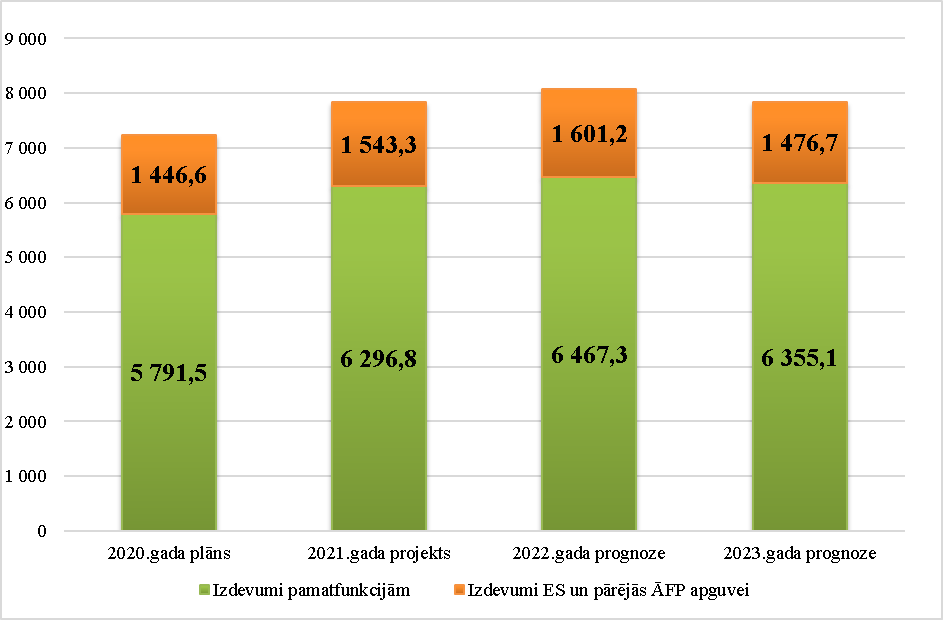 Likumprojektā “Par valsts budžetu 2021. gadam” paredzēts finansējums ES politiku instrumentu un pārējās ārvalstu finanšu palīdzības līdzfinansēto projektu un pasākumu īstenošanas nodrošināšanai 1 543 342 822 euro apmērā.5.1. tabula Izdevumi ES politiku instrumentu un pārējās ārvalstu finanšu palīdzības līdzfinansēto projektu un pasākumu īstenošanai, euro Valsts speciālā budžeta izdevumi 2021. gadam plānoti 3 172,6 milj. euro apmērā, kas, salīdzinot ar 2020. gada plānu, veido palielinājumu par 6,6% jeb 195,6 milj. euro.5.5.attēls Valsts speciālā budžeta izdevumi no 2020. līdz 2023. gadam, milj. euroapakšprogrammas līmenī tiek izslēgti savstarpējie transfertiII. Papildu finansējums nozaru (t.sk. starpnozaru) prioritārajiem pasākumiemMinistru kabineta 2020. gada 22. septembra sēdē (protokola Nr.55 38.§, 3.punkts), izskatot informatīvo ziņojumu “Par priekšlikumiem valsts budžeta ieņēmumiem un izdevumiem 2021. gadam un ietvaram 2021. – 2023. gadam”,  tika atbalstīti prioritārie pasākumi ministrijām un citām centrālajām valsts iestādēm, tai skaitā neatkarīgajām institūcijām 2021. – 2023. gadam. 2021. gadam valsts budžeta prioritārajiem pasākumiem atbalstīts finansējums 335 516 474 euro apmērā.5.2. tabula Prioritārajiem pasākumiem papildu piešķirtais finansējums no 2021. gada līdz 2023. gadam, euro Ministru kabineta 2020. gada 2. septembra sēdē (protokola Nr.51 55.§, 2. punkts), izskatot informatīvo ziņojumu “Par pasākumiem Covid-19 krīzes pārvarēšanai un ekonomikas atlabšanai 2020. un 2021. gadam”,  tika atbalstīti pasākumi 2021. gadam Covid-19 krīzes pārvarēšanai un ekonomikas atlabšanai no valsts budžeta līdzekļiem 106 478 137 euro apmērā.5.3. tabula Covid-19 krīzes pārvarēšanai un ekonomikas atlabšanai no valsts budžeta līdzekļiem atbalstītie pasākumi 2021.gadam, euro ES politiku instruments, pārējā ārvalstu finanšu palīdzība2021. gada projektsPamatbudžetā – kopā1 543 342 822tajā skaitāMinistriju un citu centrālo valsts iestāžu budžetos ieplānotais finansējums sadalījumā pa ES politiku instrumentiem un pārējo ārvalstu finanšu palīdzību969 934 583Eiropas transporta, telekomunikāciju un enerģijas infrastruktūras tīkli un Eiropas infrastruktūras savienošanas instruments108 791 667Kohēzijas fonds (2014-2020)84 475 054Eiropas Reģionālās attīstības fonds (2014-2020)363 641 450Eiropas Sociālais fonds (2014-2020)99 392 922Eiropas Lauksaimniecības garantiju fonds (2014-2020)51 335 006Eiropas Lauksaimniecības fonds lauku attīstībai (2014-2020)131 006 398Eiropas Zivsaimniecības fonds (EZF) un Eiropas Jūrlietu un zivsaimniecības fonds (EJZF) (2014-2020)31 433 711Eiropas Kopienas iniciatīvas9 399 7723.mērķis "Eiropas teritoriālā sadarbība"27 503 463Citi Eiropas Savienības politiku instrumenti52 547 318Eiropas Ekonomikas zonas un Norvēģijas finanšu instrumentu finansētie projekti8 176 712Citi ārvalstu finanšu palīdzības līdzfinansētie projekti2 231 110Budžeta resora „74.Gadskārtējā valsts budžeta izpildes procesā pārdalāmais finansējums” programmā 80.00.00 „Nesadalītais finansējums Eiropas Savienības politiku instrumentu un pārējās ārvalstu finanšu palīdzības līdzfinansēto projektu un pasākumu īstenošanai” plānotais finansējums573 408 239Prioritāra pasākuma nosaukums2021. gads2022. gads2023. gadsPAVISAM KOPĀ:335 516 474341 578 254339 677 346pamatbudžets335 506 105341 567 885339 666 977tai skaitā transferts uz speciālo budžetu (konsolidējama pozīcija)57 742 01257 937 23558 172 080speciālais budžets57 752 38157 947 60458 182 449I. Neatkarīgo institūciju prioritārie pasākumi kopā:19 369 70817 701 69117 659 68305. Tiesībsarga birojs 209 657370 858370 858Atlaišanas pabalsts tiesībsargam5 15200Tiesībsarga biroja kapacitātes stiprināšana204 505370 858370 85819. Tieslietu ministrija (Zemesgrāmatu nodaļas, rajonu (pilsētu) tiesas un apgabaltiesas, Datu valsts inspekcija)5 998 5044 789 2954 844 245Tiesu darbinieku mēnešalgu paaugstināšana3 405 1393 405 1393 405 139Tiesnešu un tiesu darbinieku kompetenču stiprināšana74 255154 483154 483Videokonferenču un datortehnikas infrastruktūras pilnveidošana658 00000Drošības sistēmu ieviešana tiesās387 737387 800417 750Apsardzes nodrošināšana valsts noslēpuma objektos230 413230 413230 413Tiesu telpu nomas maksas segšana1 6501 6501 650E-lietas ieviešana tiesvedības procesā631 500025 000Mākoņpakalpojumu licenču atjaunošana un uzturēšana158 469158 469158 469Vispārīgās datu aizsardzības regulas piemērošana un tās uzlikto funkciju nodrošināšana56 44956 44956 449Iestāžu izvietošana jaunuzceltajā tieslietu nozares administratīvajā centrā Jēkabpilī 394 892394 892394 89224. Valsts kontrole378 388378 388361 888Valsts kontroles (VK) revīziju rezultātu ietekmes stiprināšana efektīvas, atbildīgas, pārredzamas publiskās pārvaldes attīstībai378 388378 388361 88828. Augstākā tiesa567 461590 961510 503Latvijas Republikas Augstākās tiesas darbinieku atalgojuma palielināšana468 003468 003468 003Augstākās tiesas informācijas tehnoloģiju infrastruktūras mobilitātes attīstīšana45 00068 50042 500 Augstākās tiesas Administratīvā departamenta kapacitātes palielināšana54 45854 45830. Satversmes tiesa376 42775 04175 041Satversmes tiesas administratīvās pārvaldības stiprināšana70 00965 11165 111Stiprināt Satversmes tiesas funkcionālo kapacitāti81 73500Stiprināt tiesas analītisko kapacitāti9 9309 9309 930Satversmes tiesas tiesneša atlaišanas pabalsts14 75300Satversmes tiesas darbības un attīstības nodrošināšana, kā arī dialoga ar sabiedrību veicināšana200 0000032. Prokuratūra2 924 8602 582 7372 582 737Prokuratūras darbinieku atalgojuma palielināšana 1 635 8871 635 8871 635 887Eiropas deleģēto prokuroru biroja izveide un darbība 1 115 939886 290886 290Prokuratūras informācijas tehnoloģiju infrastruktūras uzturēšana un nepieciešamā drošības līmeņa nodrošināšana 70 54011 15611 156Iestāžu izvietošana jaunuzceltajā tieslietu nozares administratīvajā centrā Jēkabpilī 102 49449 40449 40447. Radio un televīzija8 914 4118 914 4118 914 411VSIA "Latvijas Radio" attīstība pēc iziešana no reklāmas tirgus2 204 1752 204 1752 204 175VSIA "Latvijas Televīzija" attīstība pēc iziešanas no reklāmas tirgus6 140 2366 140 2366 140 236Aktuālie informatīvās telpas drošības pasākumi (Mākoņtehnoloģiju pakalpojums)30 00030 00030 000Padomes monitoringa apjoma palielināšana40 00040 00040 000Sabiedriskā pasūtījuma satura veidošana komerciālajos elektroniskajos plašsaziņas līdzekļos, stiprinot Latvijas informatīvo telpu500 000500 000500 000III. Ministriju un citu centrālo valsts budžeta iestāžu prioritārie pasākumi kopā:316 146 766323 876 563322 017 663pamatbudžets316 136 397323 866 194322 007 294tai skaitā transferts uz speciālo budžetu (konsolidējama pozīcija)57 742 01257 937 23558 172 080speciālais budžets57 752 38157 947 60458 182 44904. Korupcijas novēršanas un apkarošanas birojs1 535 0002 000 0003 000 200Biroja amatpersonu (darbinieku) konkurētspējīgs atalgojums1 500 0002 000 0003 000 200Korupcijas novēršanas un apkarošanas biroja fiziskās drošības pasākumu ieviešana un uzlabošana35 0000010. Aizsardzības ministrija839 582839 582839 582Ārstniecības personu darba samaksas pieauguma nodrošināšana839 582839 582839 58212. Ekonomikas ministrija5 000 00000Mājokļu garantiju atbalsta programma5 000 0000014. Iekšlietu ministrija (Valsts drošības dienests)687 602657 351657 351Valsts drošības dienesta darbības prioritāro jomu stiprināšana277 887247 636247 636Tiesiskā regulējuma īstenošana26 15726 15726 157Akadēmiskā personāla minimālo atlīdzības likmju paaugstināšana saskaņā ar pedagogu darba samaksas paaugstināšanas grafiku (MK rīk. Nr. 17)78 79778 79778 797Ārstniecības personu darba samaksas pieauguma nodrošināšana304 761304 761304 76115. Izglītības un zinātnes ministrija13 354 82711 603 34411 603 344XII Latvijas Skolu jaunatnes dziesmu un deju svētku nodrošināšana4 080 81600Pedagogu darba samaksas pieauguma grafika īstenošana pirmsskolas izglītībā, vispārējā izglītībā, profesionālajā izglītībā, profesionālajā ievirzē un interešu izglītībā 4 858 9607 188 2937 188 293Akadēmiskā personāla minimālo atlīdzības likmju paaugstināšana saskaņā ar pedagogu darba samaksas paaugstināšanas grafiku (MK rīk. Nr. 17)4 292 5784 292 5784 292 578Ārstniecības personu darba samaksas pieauguma nodrošināšana122 473122 473122 47316. Zemkopības ministrija709 721720 375720 375Pedagogu darba samaksas pieauguma grafika īstenošana pirmsskolas izglītībā, vispārējā izglītībā, profesionālajā izglītībā, profesionālajā ievirzē un interešu izglītībā 21 30831 96231 962Akadēmiskā personāla minimālo atlīdzības likmju paaugstināšana saskaņā ar pedagogu darba samaksas paaugstināšanas grafiku (MK rīk. Nr. 17)688 413688 413688 41317. Satiksmes ministrija9 502 4289 832 5006 957 500Abonēto preses izdevumu piegādes radīto zaudējumu kompensācija6 627 428002021.gada abonēto preses izdevumu piegādes radīto zaudējumu kompensācija un atbalsts abonēto preses izdevumu piegādēm 2022., 2023. un turpmākajiem gadiem2 875 0009 832 5006 957 50018. Labklājības ministrija73 431 86274 001 17074 226 957pamatbudžets73 421 49373 990 80174 216 588tai skaitā transferts uz speciālo budžetu (konsolidējama pozīcija)57 742 01257 937 23558 172 080speciālais budžets57 752 38157 947 60458 182 449Ilgstošas sociālās aprūpes pakalpojuma kvalitātes uzlabošana (pamatbudžets)685 155685 155685 155Pedagogu darba samaksas pieauguma grafika īstenošana pirmsskolas izglītībā, vispārējā izglītībā, profesionālajā izglītībā, profesionālajā ievirzē un interešu izglītībā   (pamatbudžets)23 61635 42435 424Akadēmiskā personāla minimālo atlīdzības likmju paaugstināšana saskaņā ar pedagogu darba samaksas paaugstināšanas grafiku (MK rīk. Nr. 17)  (pamatbudžets)60 34960 34960 349Ārstniecības personu darba samaksas pieauguma nodrošināšana3 582 8283 582 8283 582 828pamatbudžets3 572 4593 572 4593 572 459speciālais budžets10 36910 36910 369Atbalsts minimālo ienākumu palielināšanai:69 079 91469 637 41469 863 201pamatbudžets69 079 91469 637 41469 863 201tai skaitā transferts uz speciālo budžetu (konsolidējama pozīcija)57 742 01257 937 23558 172 080speciālais budžets57 742 01257 937 23558 172 080Minimālo pensiju paaugstināšana (pamatbudžets)51 241 27251 455 32751 686 231tai skaitā transferts uz speciālo budžetu (konsolidējama pozīcija)51 241 27251 455 32751 686 231speciālais budžets51 241 27251 455 32751 686 231Valsts sociālā nodrošinājuma pabalsta apmēra pārskatīšana (pamatbudžets)10 195 60410 741 02710 865 062Ar valsts sociālā nodrošinājuma pabalsta un pensiju apmēru pārskatīšanu saistītie pakalpojumi  (pamatbudžets)2 224 9282 199 9642 197 987tai skaitā transferts uz speciālo budžetu (konsolidējama pozīcija)1 595 2891 576 4571 580 398speciālais budžets1 595 2891 576 4571 580 398Atbalsts bērniem apgādnieka nāves gadījumā  (pamatbudžets)5 092 3815 111 3235 113 921tai skaitā transferts uz speciālo budžetu (konsolidējama pozīcija)4 905 4514 905 4514 905 451speciālais budžets4 905 4514 905 4514 905 451IT sistēmu pielāgošana  (pamatbudžets)325 729129 77319. Tieslietu ministrija 1 070 6131 012 1721 012 172Satversmes aizsardzības biroja darbības nodrošināšana 61 16000Satversmes aizsardzības biroja darbības nodrošināšana 26 15726 15726 157Satversmes aizsardzības biroja darbības nodrošināšana 300 000300 000300 000Pedagogu darba samaksas pieauguma grafika īstenošana pirmsskolas izglītībā, vispārējā izglītībā, profesionālajā izglītībā, profesionālajā ievirzē un interešu izglītībā 5 9038 6228 622Ārstniecības personu darba samaksas pieauguma nodrošināšana677 393677 393677 39322. Kultūras ministrija 3 887 0594 636 5264 636 526Pedagogu darba samaksas pieauguma grafika īstenošana pirmsskolas izglītībā, vispārējā izglītībā, profesionālajā izglītībā, profesionālajā ievirzē un interešu izglītībā 3 102 8553 852 3223 852 322Akadēmiskā personāla minimālo atlīdzības likmju paaugstināšana saskaņā ar pedagogu darba samaksas paaugstināšanas grafiku (MK rīk. Nr. 17)784 204784 204784 20425. Pārresoru koordinācijas centrs431 185431 185431 185Pedagoģiski psiholoģiskā atbalsta dienests431 185431 185431 18529. Veselības ministrija179 608 808179 400 571179 190 684Pedagogu darba samaksas pieauguma grafika īstenošana pirmsskolas izglītībā, vispārējā izglītībā, profesionālajā izglītībā, profesionālajā ievirzē un interešu izglītībā 27 42940 23540 235Akadēmiskā personāla minimālo atlīdzības likmju paaugstināšana saskaņā ar pedagogu darba samaksas paaugstināšanas grafiku (MK rīk. Nr. 17)1 301 5521 301 5521 301 552Ārstniecības personu darba samaksas pieauguma nodrošināšana176 697 347176 697 347176 697 347Atbalsts minimālo ienākumu palielināšanai:1 582 4801 361 4371 151 550Veselības aprūpes pakalpojumu (pacientu līdzmaksājumu kompensācija, ambulatorai ārstēšanai paredzēto zāļu iegādes izdevumu kompensācija) nodrošināšana trūcīgām pilngadīgām personām saistībā ar trūcīgas mājsaimniecības ienākumu sliekšņa paaugstināšanu 1 582 4801 361 4371 151 55062. Mērķotācijas pašvaldībām26 088 07938 741 78738 741 787Pedagogu darba samaksas pieauguma grafika īstenošana pirmsskolas izglītībā, vispārējā izglītībā, profesionālajā izglītībā, profesionālajā ievirzē un interešu izglītībā 25 307 41637 961 12437 961 124Ārstniecības personu darba samaksas pieauguma nodrošināšana780 663780 663780 663Budžeta resora, pasākuma nosaukums2021. gadsBudžeta resora, pasākuma nosaukums2021. gadsKOPĀ:106 478 13703. Ministru kabinets247 905Resora "Ministru kabinets" informatīvi tehnoloģiskās vides renovācija247 90511. Ārlietu ministrija5 288 050Informācijas un komunikāciju tehnoloģiju funkcionalitātes nodrošināšana pieaugošo kiberdraudu apstākļos2 539 000Latvijas Republikas diplomātisko un konsulāro pārstāvniecību telpu, drošības sistēmu un materiāltehniskais nodrošinājums740 000NATO ārlietu ministru sanāksmes organizēšana Latvijā 1 120 550Vēstniecības Austrālijā atvēršana un darbības nodrošināšana888 50012. Ekonomikas ministrija1 848 380Augstskolu un profesionālās izglītības iestāžu absolventu monitorings45 000Sabiedrības informēšanas kampaņa, iedzīvotāju motivēšana mācīties visas dzīves garumā un uzņēmumiem veikt ieguldījumus cilvēkkapitālā200 000Mājokļu garantiju atbalsta programma1 603 38014. Iekšlietu ministrija7 419 913Valsts robežsardzes un Valsts ugunsdzēsības un glābšanas dienesta amatpersonu ar speciālajām dienesta pakāpēm nodrošināšana ar nepieciešamo formas tērpu6 000 000Inovatīvu tehnoloģiju ilgtspējīga attīstība Iekšlietu ministrijas  resorā1 419 91315. Izglītības un zinātnes ministrija15 885 555Platjoslu infrastruktūras (broadband) “vidējā jūdze”, internets skolām, mācību satura digitalizācija2 800 000Zinātnisko institūciju zinātnes izcilības un snieguma finansējuma nodrošinājums pētniecības specializācijas, izcilības un ietekmes stiprināšanai – vienotas akadēmiskās un zinātniskās karjeras sistēmas reformas ieviešanai un zinātnes un inovācijas lomas palielināšanai8 745 360Līdzfinansējuma nodrošinājums dalībai Eiropas Savienības pētniecības un tehnoloģiju attīstības programmās, t.sk. Apvārsnis 2 178 805Stipendiju apmēra un skaita palielinājums pirmā līmeņa profesionālās augstākās izglītības (koledžas), bakalaura un maģistra līmeņa studijām padotībā esošajām koledžām un augstskolām2 161 39016. Zemkopības ministrija304 118Stipendiju apmēra un skaita palielinājums pirmā līmeņa profesionālās augstākās izglītības (koledžas), bakalaura un maģistra līmeņa studijām padotībā esošajām koledžām un augstskolām304 11818. Labklājības ministrija2 477Stipendiju apmēra un skaita palielinājums pirmā līmeņa profesionālās augstākās izglītības (koledžas), bakalaura un maģistra līmeņa studijām padotībā esošajām koledžām un augstskolām2 47722. Kultūras ministrija11 441 918Kultūras attīstība Covid -19 krīzes pārvarēšanai un ekonomikas atlabšanai630 000Investīcijas Covid -19 krīzes pārvarēšanai un ekonomikas atlabšanai10 605 499Stipendiju apmēra un skaita palielinājums pirmā līmeņa profesionālās augstākās izglītības (koledžas), bakalaura un maģistra līmeņa studijām padotībā esošajām koledžām un augstskolām206 41929. Veselības ministrija49 676 967SIA “Daugavpils reģionālā slimnīca”  intensīvās terapijas nodaļas paplašināšanai, izolācijas boksu izveidei, pacientu plūsmu nodalīšanai 1 435 831SIA "Vidzemes slimnīca" intensīvās terapijas nodaļas paplašināšanai, izolācijas boksu izveidei, pacientu plūsmu nodalīšanai2 810 108SIA “Liepājas reģionālā slimnīca” intensīvās terapijas nodaļas paplašaināšanai, izolācijas boksu izveidei, pacientu plūsmu nodalīšanai2 900 108SIA "Rēzeknes slimnīca" intensīvās terapijas nodaļas paplašināšanai, izolācijas boksu izveidei, pacientu plūsmu nodalīšanai2 900 108SIA "Ziemeļkurzemes reģionālā slimnīca" intensīvās terapijas nodaļas paplašināšanai, izolācijas boksu izveidei, pacientu plūsmu nodalīšanai2 900 108NMP dienesta Operatīvās vadības centra nepārtrauktas darbības nodrošināšana ikdienā un ārkartējās situācijas gadījumos, tai skaitā COVID-19 apstākļos499 458E-veselības sistēmas pilnveidošana (laboratorijas izmeklējumu rezultātu pieejamības nodrošināšanai e-vidē)612 744Covid-19 krīzes pārvarēšanai un ekonomikas atlabšanai, tai skaitā VSIA "Paula Stradiņa klīniskā universitātes slimnīca" A2 korpusa pilnas funkcionalitātes nodrošināšanai, 15., 32. un 109.korpusu renovācijai un pakalpojumu pieejamības uzlabošanai, VSIA "Bērnu klīniskā universitātes slimnīca" ambulatorā korpusa ar uzņemšanu un observācijas nodaļas būvniecībai un pakalpojumu pieejamības uzlabošanai, SIA "Rīgas Austrumu klīniskā universitātes slimnīca" pakalpojumu pieejamības uzlabošanai un VSIA "Slimnīca "Ģintermuiža"" stacionārās uzņemšanas nodaļas pārbūvei atbilstoši Ministru kabineta 2020.gada 2.septembra  sēdes prot. Nr.51 55§. 2.punktam35 232 906Stipendiju apmēra un skaita palielinājums pirmā līmeņa profesionālās augstākās izglītības (koledžas), bakalaura un maģistra līmeņa studijām padotībā esošajām koledžām un augstskolām385 59674. Gadskārtējā valsts budžeta izpildes procesā pārdalāmais finansējums14 362 854Demogrāfijas pasākumi13 396 620Līdzekļi neparedzētiem gadījumiem966 234